Муниципальное бюджетное общеобразовательное учреждение«Яковлевская основная общеобразовательная школа им. Е. А. Благининой»Свердловского района Орловской области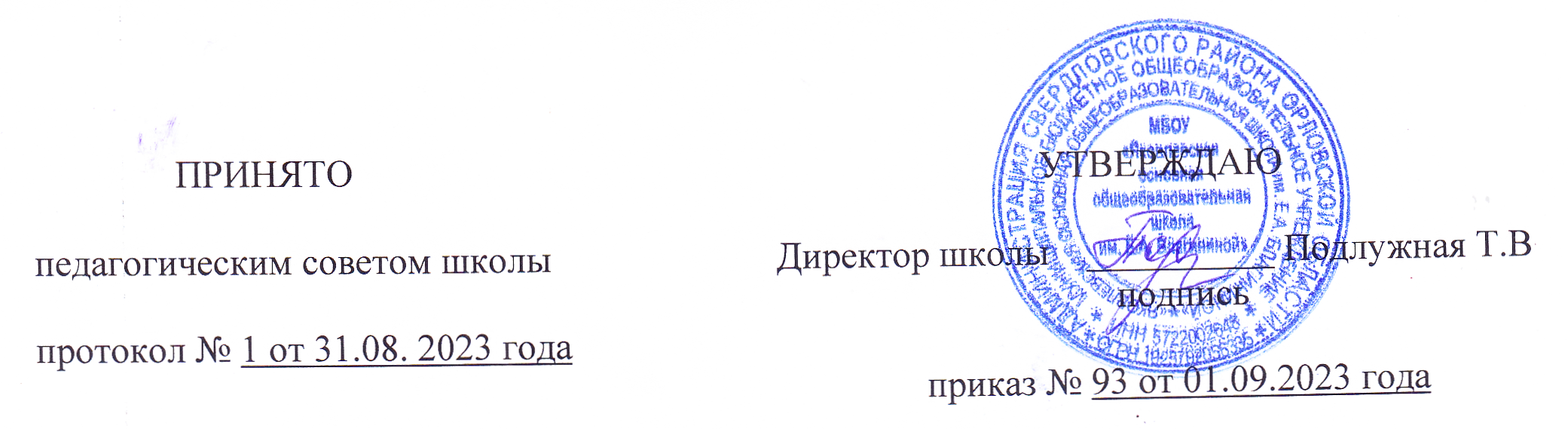 Рабочая программа  внеурочной деятельности «Вероятность и статистика»Уровень образования (класс)- основное общее образование(8 класс)д. Яковлево 2023 г.      Содержание курса внеурочной деятельностиРаздел 1. Представление данных.Представление данных в таблицах. Практические вычисления по табличным данным. Практическая работа «Таблицы». Графическое представлениеданных в виде круговых, столбиковых (столбчатых) диаграмм. Чтение и построение диаграмм. Примеры демографических диаграмм.Практическая работа «Диаграммы»Формы и виды деятельности: лекция, практикум, практическая работа.Раздел 2. Описательная статистика.Числовые наборы. Среднее арифметическое. Медиана числового набора. Устойчивость медианы. Практическая работа «Средние значения».Наибольшее и наименьшее значения числового набора. Размах. Формы и виды деятельности: лекция, практикум, практическая работа. Раздел 3. Случайная изменчивостьСлучайная изменчивость (примеры). Частота значений в массиве данных. Группировка. Гистограммы. Решение упражнений. Практическая работа«Случайная изменчивость».Формы и виды деятельности: лекция, практикум, практическая работа.Раздел 4. Введение в теорию графовГраф, вершина, ребро. Представление задачи с помощью графа. Степень (валентность) вершины. Число ребер и суммарная степень вершин. Цепь и цикл. Путь в графе. Представление о связности графа. Обход графа (эйлеров путь). Представление об ориентированных графах.Формы и виды деятельности: лекция, практикум, практическая работа.Раздел 5. Вероятность и частота случайного событияСлучайный опыт и случайное событие. Вероятность и частота события. Роль маловероятных и практически достоверных событий в природе и в обществе. Монета и игральная кость в теории вероятностей. Практическая работа«Частота выпадения орла».Формы и виды деятельности: лекция, практикум, практическая работа.Раздел 6. Обобщение, контрольПредставление данных. Описательная статистика. Вероятность случайного события. Решение упражнений.Формы и виды деятельности: лекция, практикум, практическая работа.             Планируемые результаты освоения курса внеурочной деятельности      ЛИЧНОСТНЫЕ РЕЗУЛЬТАТЫЛичностные результаты освоения программы курса	внеурочнойдеятельности «Знакомство с вероятностью и статистикой» характеризуются:Патриотическое воспитание:проявлением интереса к прошлому и настоящему российской математики, ценностным отношением к достижениям российских математиков ироссийской математической школы, к использованию этих достижений в других науках и прикладных сферах.Гражданское и духовно-нравственное воспитание:готовностью к выполнению обязанностей гражданина и реализации его прав, представлением о математических основах функционирования различныхструктур, явлений, процедур гражданского общества (выборы, опросы и пр.);готовностью к обсуждению этических проблем, связанных с практическим применением достижений науки, осознанием важности морально-этических принципов в деятельности учёного.Трудовое воспитание:установкой на активное участие в решении практических задачматематической направленности, осознанием важности математического образования на протяжении всей жизни для успешной профессиональной деятельности и развитием необходимых умений;осознанным выбором и построением индивидуальной траектории образования и жизненных планов с учётом личных интересов и общественных потребностей.Эстетическое воспитание:способностью к эмоциональному и эстетическому восприятиюматематических объектов, задач, решений, рассуждений; умению видеть математические закономерности в искусстве.Ценности научного познания:ориентацией в деятельности на современную систему научныхпредставлений об основных закономерностях развития человека, природы и общества, пониманием математической науки как сферы человеческойдеятельности, этапов её развития и значимости для развития цивилизации; овладением языком математики и математической культурой как средством познания мира; овладением простейшими навыками исследовательскойдеятельности.Физическое воспитание, формирование культуры здоровья и эмоционального благополучия:готовностью применять математические знания в интересах своего здоровья, ведения здорового образа жизни (здоровое питание, сбалансированныйрежим занятий и отдыха, регулярная физическая активность);сформированностью навыка рефлексии, признанием своего права на ошибку и такого же права другого человека.Экологическое воспитание:ориентацией на применение математических знаний для решения задач в области сохранности окружающей среды, планирования поступков и оценки их возможных последствий для окружающей среды; осознанием глобального характера экологических проблем и путей их решения.Личностные результаты, обеспечивающие адаптацию обучающегося к изменяющимся условиям социальной и природной среды:готовностью к действиям в условиях неопределённости, повышению уровня своей компетентности через практическую деятельность, в том числе умение учиться у других людей, приобретать в совместнойдеятельности новые знания, навыки и компетенции из опыта других;необходимостью в формировании новых знаний, в том числеформулировать идеи, понятия, гипотезы об объектах и явлениях, в том числе ранее не известных, осознавать дефициты собственных знаний и компетентностей, планировать своё развитие;способностью осознавать стрессовую ситуацию, восприниматьстрессовую ситуацию как вызов, требующий контрмер, корректировать принимаемые решения и действия, формулировать и оценивать риски и последствия, формировать опыт.МЕТАПРЕДМЕТНЫЕ РЕЗУЛЬТАТЫМетапредметные результаты освоения программы курса	внеурочнойдеятельности «Знакомство с вероятностью и статистикой» характеризуются овладением универсальными познавательными действиями,универсальными коммуникативными действиями и универсальными регулятивными действиями.Универсальные регулятивные действия обеспечивают формирование смысловых установок и жизненных навыков личности.Самоорганизация:самостоятельно составлять план, алгоритм решения задачи (или его часть), выбирать способ решения с учётом имеющихся ресурсов и собственных возможностей, аргументировать и корректировать варианты решений сучётом новой информации.Самоконтроль:владеть способами самопроверки, самоконтроля процесса и результата решения математической задачи;предвидеть трудности, которые могут возникнуть при решении задачи, вносить коррективы в деятельность на основе новых обстоятельств,найденных ошибок, выявленных трудностей;оценивать соответствие результата деятельности поставленной цели и условиям, объяснять причины достижения или недостижения цели, находить ошибку, давать оценку приобретённому опыту.Универсальные познавательные действия обеспечивают формирование базовых, когнитивных процессов обучающихся (освоение методов познания окружающего мира; применение логических, исследовательских операций, умений работать с информацией).Базовые логические действия:выявлять и характеризовать существенные признаки математических объектов, понятий, отношений между понятиями; формулировать определения понятий; устанавливать существенный признакклассификации, основания для обобщения и сравнения, критерии проводимого анализа;воспринимать, формулировать и преобразовывать суждения: утвердительные и отрицательные, единичные, частные и общие; условные;выявлять математические закономерности, взаимосвязи и противоречия в фактах, данных, наблюдениях и утверждениях;предлагать критерии для выявления закономерностей и противоречий;делать выводы с использованием законов логики, дедуктивных и индуктивных умозаключений, умозаключений по аналогии;разбирать доказательства математических утверждений (прямые и от противного), проводить самостоятельно несложные доказательства математических фактов, выстраивать аргументацию, приводить примеры и контрпримеры; обосновывать собственные рассуждения;выбирать способ решения учебной задачи (сравнивать несколько вариантов решения, выбирать наиболее подходящий с учётомсамостоятельно выделенных критериев).Базовые исследовательские действия:использовать вопросы как исследовательский инструмент познания; формулировать вопросы, фиксирующие противоречие, проблему,самостоятельно устанавливать искомое и данное, формировать гипотезу, аргументировать свою позицию, мнение;проводить по самостоятельно составленному плану несложный эксперимент, небольшое исследование по установлению особенностей математического объекта, зависимостей объектов между собой;самостоятельно формулировать обобщения и выводы по результатам проведённого наблюдения, исследования, оценивать достоверность полученных результатов, выводов и обобщений;прогнозировать возможное развитие процесса, а также выдвигать предположения о его развитии в новых условиях.Работа с информацией:выявлять недостаточность и избыточность информации, данных, необходимых для решения задачи;выбирать, анализировать, систематизировать и интерпретировать информацию различных видов и форм представления;выбирать форму представления информации и иллюстрировать решаемые задачи схемами, диаграммами, иной графикой и ихкомбинациями;оценивать надёжность информации по критериям, предложенным учителем или сформулированным самостоятельно.Универсальные коммуникативные действия обеспечивают сформированность социальных навыков обучающихся.Общение:воспринимать и формулировать суждения в соответствии с условиями и целями общения; ясно, точно, грамотно выражать свою точку зрения в устных и письменных текстах, давать пояснения по ходу решения задачи, комментировать полученный результат;в ходе обсуждения задавать вопросы по существу обсуждаемой темы, проблемы, решаемой задачи, высказывать идеи, нацеленные на поиск решения; сопоставлять свои суждения с суждениями другихучастников диалога, обнаруживать различие и сходство позиций; в корректной форме формулировать разногласия, свои возражения;представлять результаты решения задачи, эксперимента, исследования, проекта; самостоятельно выбирать формат выступления с учетом задач презентации и особенностей аудитории.Сотрудничество:понимать и использовать преимущества командной и индивидуальной работы при решении учебных математических задач;принимать цель совместной деятельности, планировать организацию совместной работы, распределять виды работ, договариваться,обсуждать процесс и результат работы; обобщать мнения нескольких людей;участвовать в групповых формах работы (обсуждения, обмен мнениями, мозговые штурмы и др.);выполнять свою часть работы и координировать свои действия с другими членами команды;оценивать качество своего вклада в общий продукт по критериям, сформулированным участниками взаимодействия.Универсальные регулятивные действия обеспечивают формирование смысловых установок и жизненных навыков личности.Самоорганизация:самостоятельно составлять план, алгоритм решения задачи (или его часть), выбирать способ решения с учетом имеющихся ресурсов и собственных возможностей, аргументировать и корректировать варианты решений сучетом новой информации.Самоконтроль:владеть способами самопроверки, самоконтроля процесса и результата решения математической задачи;предвидеть трудности, которые могут возникнуть при решении задачи, вносить коррективы в деятельность на основе новых обстоятельств,найденных ошибок, выявленных трудностей;оценивать соответствие результата деятельности поставленной цели и условиям, объяснять причины достижения или не достижения цели, находить ошибку, давать оценку приобретенному опыту.ПРЕДМЕТНЫЕ РЕЗУЛЬТАТЫПредметные результаты освоения программы курса внеурочнойдеятельности «Знакомство с вероятностью и статистикой» характеризуются следующими умениями.Читать информацию, представленную в таблицах, на диаграммах;Представлять данные в виде таблиц, строить диаграммы (столбиковые (столбчатые) и круговые) по массивам значений.Описывать и интерпретировать реальные числовые данные, представленные в таблицах, на диаграммах, графиках.Использовать для описания данных статистические характеристики: среднее арифметическое, медиана, наибольшее и наименьшее значения, размах.Иметь представление о случайной изменчивости на примерах цен, физических величин, антропометрических данных; иметьпредставление о статистической устойчивости.Система оценки планируемых результатов для мониторинга усвоения обучающимися изучаемого материала предусматривается проведение контроля в виде практических работ после изучения каждого раздела. Оценивается и качество выполнения такой работы и представление его перед классом. Как и при оценивании других сообщений, при оценивании  подготовленной работы предпочтение отдается качественной доброжелательной оценке, позволяющей обучающемуся при подготовке и представлении следующего проекта учесть результаты предыдущего выступления. Оценка дается словесная, не выражается в баллах.                                Тематическое	планирование                                              Календарно-тематическое планированиеМетодические материалы для учителяТеория вероятностей и статистика / Ю. Н. Тюрин, А. А. Макаров,И. Р. Высоцкий, И. В. Ященко. — М.: МЦНМО: АО «Московские учебники»Е.А.Бунимович, В.А.Булычев "Основы статистики и вероятность", М.: Дрофа,  Цифровые обязательные ресурсы и ресурсы сети интернетhttps://www.yaklass.ru/ https://foxford.ru/wiki/matematika/ https://resh.edu.ruhttp://school-collection.edu.ru/catalog/rubr/5ececba0-3192-11dd-bd11-0800200c9a66/https://infourok.ru/vvedenie-v-teoriyu-grafov-4725656.htmlУчебное оборудование, оборудование дляпроведения практических занятийКомпьютеры, проектор, принтер, экран№ п/пМодуль и темыКоличество часовтеорияпрактикавсего1Раздел 1.Представление данных5272Раздел 2.Описательная статистика5273Раздел 3.Случайнаяизменчивость5164Раздел 4.Введение в теорию графов3255Раздел 5.Вероятность и частотаслучайного события3146Раздел 6.Обобщение,      контроль235итого231134№ п/ пНаименование разделов и темДатаЭлектронные (цифровые образовательные) ресурсыВиды деятельности Раздел 1.Представление    данных Раздел 1.Представление    данных Раздел 1.Представление    данных Раздел 1.Представление    данных1Представлеhttps://resh.edОсваивать способыние данныхu.ru/searchпредставленияв таблицах.статистических данных ичисловых массивов спомощью таблиц идиаграмм с использованиемактуальных и важныхданных (демографическиеданные, производствопромышленной исельскохозяйственнойпродукции2https://resh.edИзучать методы работы сПрактические вычисления по табличнымданным.u.ru/searchтабличными и графическимипредставлениями данных с помощью цифровыхресурсов в ходепрактических работ;3Практическаяhttps://resh.edОсваивать способыработаu.ru/searchпредставления«Таблицы»статистических данных ичисловых массивов спомощью таблиц идиаграмм с использованиемактуальных и важныхданных (демографическиеданные, производствопромышленной исельскохозяйственнойпродукции, 4Графическоеhttps://edu.skИзучать методы работы спредставлен ие данных в видекруговых,столбиковых (столбчатых)диаграмм.ysmart.ru/ https://resh.ed u.ru/табличными и графическимипредставлениями данных с помощью цифровыхресурсов в ходе практических работ;5Чтение иhttps://edu.skОсваивать способыпостроениеysmart.ruпредставлениядиаграмм./статистических данных иhttps://resh.edчисловых массивов сu.ru/помощью таблиц идиаграмм с использованиемактуальных и важныхданных (демографическиеданные, производствопромышленной исельскохозяйственнойпродукции, общественныеи природные явления);6Примерыhttps://edu.skОсваивать способыдемографическysmart.ruпредставленияих диаграмм./статистических данных иhttps://resh.edчисловых массивов сu.ru/помощью таблиц идиаграмм с использованиемактуальных и важныхданных 7Практичес/Осваивать способыкая работаhttps://resh.edпредставления«Диаграмu.ru/статистических данных имы»https://edu.skчисловых массивов сysmart.ruпомощью таблиц идиаграмм с использованиемактуальных и важныхданных (демографическиеданные, производствопромышленной исельскохозяйственнойпродукции, общественные иприродные явления);Итого по разделу7Раздел 2.Описательная статистикаРаздел 2.Описательная статистикаРаздел 2.Описательная статистикаРаздел 2.Описательная статистика8Числовые наборы./ https://resh.ed u.ru/Осваивать понятия:числовой набор, мера центральной тенденции (мера центра), в томчисле среднееарифметическое,медиана; решать задачи;9Среднееарифметическое.https://edu.sk ysmart.ruhttps://resh.ed u.ru/Осваивать понятия:числовой набор, мера центральной тенденции (мера центра), в томчисле среднееарифметическое,медиана; решать задачи;10Медиана числового набора.1/ https://resh.ed u.ru/ https://edu.sk ysmart.ruОсваиватьчисловой набор, мера центральной тенденции (мера центра), в томчисле среднееарифметическое,медиана; решать задачи;11Устойчивость медианы./ https://resh.ed u.ru/ https://edu.sk ysmart.ruОсваивать понятия:числовой набор, мера центральной тенденции (мера центра), в томчисле среднееарифметическое,медиана; решать задачи;12Практическая работа«Средние значения».https://edu.sk ysmart.ruИзучать свойства средних, в том числе с помощью цифровых ресурсов, в ходепрактических работ;13Наибольшее  и наименьшее значениячислового набора.https://edu.sk ysmart.ruРешать задачи;Осваивать понятия: наибольшее инаименьшее значения числового массива, размах;14Размах.https://edu.skysmart.ruРешать задачи на выборспособа описания данных всоответствии с природой данных и целямиисследования;итого по разделу7Раздел 3.СлучайнаяизменчивостьРаздел 3.СлучайнаяизменчивостьРаздел 3.СлучайнаяизменчивостьРаздел 3.Случайнаяизменчивость15Случайная изменчивость (примеры).https://resh.ed u.ru/Осваивать понятия: частота значений в массиведанных, группировка данных, гистограмма; Осваивать графические представления разных видов случайнойизменчивости, в том числе с помощью цифровыхресурсов, в ходепрактической работы;16Частота значений в массиведанных.https://resh.ed u.ru/Осваивать понятия: частота значений в массиведанных, группировка данных, гистограмма; Осваивать графические представления разных видов случайнойизменчивости, в том числе с помощью цифровыхресурсов, в ходепрактической работы;17Группировка.https://resh.ed u.ru/Осваивать понятия: частота значений в массиведанных, группировка данных, гистограмма; Осваивать графические представления разных видов случайнойизменчивости18Гистограммы.https://resh.ed u.ru/Строить и анализировать гистограммы, подбиратьподходящий шаг группировки;19Решениеупражненийhttps://resh.edu.ru/Осваивать понятия: частотазначений в массиведанных, группировка данных, гистограмма; Осваивать графические представления разных видов случайнойизменчивости, в том числе с помощью цифровыхресурсов, в ходепрактической работы;20Практическая работа«Случайная изменчивость»https://resh.ed u.ru/Строить и анализировать гистограммы, подбирать подходящий шаггруппировки;итого по разделу666Раздел 4.Введение в теорию графовРаздел 4.Введение в теорию графовРаздел 4.Введение в теорию графовРаздел 4.Введение в теорию графов21Граф, вершина, ребро.Представление задачи с помощью графа.https://resh.ed u.ru/Осваивать понятия: граф,вершина графа, ребро графа, степень(валентность вершины), цепь и цикл;22Степень (валентность)вершины. Число рёбер исуммарнаястепень вершин.https://resh.ed u.ru/Осваивать способы представления задач изкурса алгебры, геометрии, теории вероятностей, других предметов с помощью графов (карты,схемы, электрические цепи, функциональныесоответствия) на примерах23Цепь и циклhttps://resh.ed u.ru/Осваивать способы представления задач изкурса алгебры, геометрии, теории вероятностей, других предметов с помощью графов (карты, схемы, электрическиецепи, функциональныесоответствия) на примерах24Путь в графе.Представлениеhttps://resh.edРешать задачи на поиск суммы степеней вершин графа, на поиск обхода графа, на поиск путей вориентированных графах.о связности графа.25Обход графа (эйлеров путь). Представление об ориентированны х графах.https://resh.ed u.ru/Осваивать понятия: граф, вершина графа, ребро графа, степень(валентность вершины), цепь и цикл;Решать задачи на поиск суммы степеней вершин графа, на поиск обхода графа, на поиск путей вориентированных графах;итого по разделу5Раздел 5. Вероятность и   частотаслучайного событияРаздел 5. Вероятность и   частотаслучайного событияРаздел 5. Вероятность и   частотаслучайного событияРаздел 5. Вероятность и   частотаслучайного события26Случайный опыт ислучайное событие.https://resh.ed u.ru/Осваивать понятия: случайный опыт и случайное событие, маловероятное ипрактически достоверное событие;Наблюдать и изучатьчастоту событий в простых экспериментах, в том числе с помощью цифровыхресурсов, в ходепрактической работы;27Вероятность и частотасобытия. Роль маловероятных и практически достоверныхсобытий в природе и вhttps://resh.ed u.ru/Осваивать понятия: случайный опыт и случайное событие, маловероятное ипрактически достоверное событие; изучать рольклассических вероятностных моделейобществе.(монета, игральная кость) втеории вероятностей;28Монета иигральная кость в теории вероятностей.https://resh.ed u.ru/Изучать рольклассических вероятностных моделей (монета, игральнаякость) в теории вероятностей;Решать простейшие задачи на нахождение вероятности события, связанные с монетами и игральной костью29Практическая работа«Частота выпадения орла»https://resh.ed u.ru/Наблюдать и изучать частоту событий впростых экспериментах, в том числе с помощью цифровых ресурсов, входе практической работы;итого по разделу4Раздел 6.Обобщение, контрольРаздел 6.Обобщение, контрольРаздел 6.Обобщение, контрольРаздел 6.Обобщение, контроль30Представление данных.https://resh.ed u.ru/Повторять изученное и выстраивать систему знаний;Решать задачи напредставление и описание данных с помощьюизученных характеристик;31Описательная статистика.https://resh.ed u.ru/Повторять изученное и выстраивать систему знаний;Решать задачи напредставление и описание данных с помощьюизученных характеристик;32Вероятность случайного события.https://resh.ed u.ru/Повторять изученное и выстраивать систему знаний;Решать задачи напредставление и описание данных с помощьюизученных характеристик;Обсуждать примерыслучайных событий, мало вероятных и практически достоверных случайныхсобытий33Решение упражненийhttps://resh.ed u.ru/Повторять изученное и выстраивать систему знаний;Решать задачи напредставление и описание данных с помощьюизученных характеристик34Решение упражненийhttps://resh.ed u.ru/Повторять изученное и выстраивать систему знаний;Решать задачи напредставление и описание данных с помощьюизученных характеристик